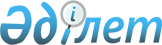 Об утверждении Положения коммунального государственного учреждения "Аппарат акима Жуалынского района Жамбылской области"
					
			Утративший силу
			
			
		
					Постановление акимата Жуалынского района Жамбылской области от 26 мая 2014 года № 237. Зарегистрировано Департаментом юстиции Жамбылской области 30 июня 2014 года № 2253. Утратило силу постановлением акимата Жуалынского района Жамбылской области от 9 июня 2023 года № 142
      Сноска. Утратило силу постановлением акимата Жуалынского района Жамбылской области от 09.06.2023 № 142 (вводится в действие со дня его первого официального опубликования).
      Примечание РЦПИ.
      В тексте документа сохранена пунктуация и орфография оригинала.
      В соответствии с  Законом Республики Казахстан от 23 января 2001 года "О местном государственном управлении и самоуправлении в Республике Казахстан" акимат Жуалынского района ПОСТАНОВЛЯЕТ:
      1. Утвердить прилагаемое  Положение коммунального государственного учреждения "Аппарат акима Жуалынского района Жамбылской области".
      2. Коммунальному государственному учреждению "Аппарат акима Жуалынского района Жамбылской области" в установленном законодательством порядке обеспечить:
      1) государственную регистрацию настоящего постановления в органах юстиции;
      2) в течение десяти календарных дней после государственной регистрации настоящего постановления его направление на официальное опубликование в периодических печатных изданиях и в информационно-правовой системе "Әділет";
      3) размещение настоящего постановления на интернет-ресурсе Акимата Жуалынского района.
      3. Контроль за исполнением настоящего постановления возложить на заместителя акима района А. Адилбакова.
      4. Настоящее постановление вступает в силу со дня государственной регистрации в органах юстиции и вводится в действие по истечении десяти календарных дней после дня его первого официального опубликования. ПОЛОЖЕНИЕ о коммунальном государственом учреждении "Аппарат акима Жуалынского района Жамбылской области"  1. Общие положения
      1. Коммунальное государственное учреждение "Аппарат акима Жуалынского района Жамбылской области" является государственным органом Республики Казахстан, осуществляющим руководство в сферах инфармационно-аналитического, организационно-правового и материально-технического обеспечения деятельности акимата.
      2. Коммунальное государственное учреждение "Аппарат акима Жуалынского района Жамбылской области" не имеет ведомств.
      3. Коммунальное государственное учреждение "Аппарат акима Жуалынского района Жамбылской области" осуществляет свою деятельность в соответствии с  Конституцией и законами Республики Казахстан, актами Президента и Правительства Республики Казахстан, иными нормативными правовыми актами, а также настоящим  Положением.
      4. Коммунальное государственное учреждение "Аппарат акима Жуалынского района Жамбылской области" является юридическим лицом в организационно-правовой форме государственного учреждения, имеет печать и штампы со своим наименованием на государственном языке, бланки установленного образца, в соответствии с законодательством Республики Казахстан, счета в органах казначейства.
      5. Коммунальное государственное учреждение "Аппарат акима Жуалынского района Жамбылской области" вступает в гражданско-правовые отношения от собственного имени.
      6. Коммунальное государственное учреждение "Аппарат акима Жуалынского района Жамбылской области" имеет право выступать стороной гражданско-правовых отношений от имени государства, если оно уполномочено на это в соответствии с законодательством.
      7. Коммунальное государственное учреждение "Аппарат акима Жуалынского района Жамбылской области" по вопросам своей компетенции в установленном законодательством порядке принимает решения, оформляемые приказами руководителя коммунального государственного учреждения "Аппарат акима Жуалынского района Жамбылской области" и другими актами, предусмотренными законодательством Республики Казахстан.
      8. Структура и лимит штатной численности коммунального государственного учреждения "Аппарат акима Жуалынского района Жамбылской области" утверждаются в соответствии с действующим законодательством.
      9. Местонахождение юридического лица:
      1. почтовый индекс: 080300, Республика Казахстан, Жамбылская область, Жуалынский район, село Б.Момышулы, улица Жамбыла, 12.
      10. Полное наименование государственного органа:
      Коммунальное государственное учреждение "Аппарат акима Жуалынского района Жамбылской области".
      11. Настоящее Положение является учредительным документом коммунального государственного учреждения "Аппарат акима Жуалынского района Жамбылской области".
      12. Финансирование деятельности коммунального государственного учреждения "Аппарат акима Жуалынского района Жамбылской области" осуществляется из местных бюджетов.
      13. Коммунальному государственному учреждению "Аппарат акима Жуалынского района Жамбылской области" запрещается вступать в договорные отношения с субъектами предпринимательства на предмет выполнения обязанностей, являющихся функциями коммунального государственного учреждения "Аппарат акима Жуалынского района Жамбылской области"
      Если коммунальному государственному учреждению "Аппарат акима Жуалынского района Жамбылской области" законодательными актами предоставлено право осуществлять приносящую доходы деятельность, то доходы, полученные от такой деятельности направляются в доход государственного бюджета. 2. Миссия, основные задачи, функции, права и обязанности
государственного органа
      14. Миссия коммунального государственного учреждения "Аппарат акима Жуалынского района Жамбылской области":
      осуществление информационно-аналитического, организационно-правового и материально-технического обеспечения деятельности акимата и акима района.
      15. Задачи:
      соблюдение регламента работы акимата района.
      координация деятельности государственных органов на территории района и обеспечение постоянного взаимодействия с местными исполнительными органами.
      16. Функции:
      - подготовка ежеквартального плана работы аппарата акима района;
      - участие в разработке проектов актов акимата и акима района;
      - подготовка материалов на заседание акимата района;
      - осуществление контроля за исполнением актов Президента, Правительства Республики Казахстан, акимата и акима области, акимата и акима района;
      - систематическое информирование акима района о ходе выполнения законодательных актов Республики Казахстан, актов и поручений Президента, Правительства, Премьер-Министра Республики Казахстан, постановлений и протокольных поручений акимата, решений и распоряжений акима области, обеспечение контроля за их исполнением;
      - информационно-аналитическое, правовое, организационное и материально-техническое обеспечение заседаний акимата, других мероприятий, проводимых акимом района и его заместителями;
      - подготовка материалов для акимата района, акима района и его заместителей, характеризующих состояние социально-экономического развития района;
      - обеспечение связи акима района со средствами массовой информации;
      - учет, систематизация и ведение контрольных экземпляров принятых акиматом и акимом нормативных правовых актов;
      - проведение анализа качественного состава и движения кадров, входящих в перечень должностей, назначаемых акимом района;
      - организация учебы кадров;
      - создание условий для расширения функционирования государственного языка и языка межнационального общения;
      - рассмотрение служебных документов;
      - организация приема граждан;
      - рассмотрение обращений граждан и юридических лиц;
      - ведение делопроизводства, обработка корреспонденции, поступающей в акимат, в соответствии с требованиями  Закона Республики Казахстан "Об административных процедурах", нормативно-правовых актов Правительства Республики Казахстан;
      - проведение совместно с исполнительными органами подготовки вопросов к рассмотрению на заседаниях акимата;
      государственная регистрация актов гражданского состояния по 7 видам (регистрация рождения, заключения брака, расторжения брака, установления отцовства, усыновление/удочерение, перемена фамилии, имени, отчества, смерти); 
      -выдача повторных свидетельств, справок по регистрации актов гражданского состояния;
      -ведение информационной системы "РП ЗАГС" "ИИС ЦОН";
      -оказание услуг через портал электронного Правительства e.gov.kz;
      -оказание информационных услуг о государственной регистрации актов гражданского состояния;
      -взаимодействие с государственными органами, а также предоставление списков, отчетов и сведений;
      -предоставление информации по запросам государственных органов, наделенных контрольными и надзорными функциями;
      -оказание правовой помощи гражданам в пределах своей компетенции (по Минской, Кишиневской Конвенции);
      -оказание услуг по обращениям граждан;
      -отвечать на запросы нотариусов, адвокатов;
      -предоставление отчетов в органы юстиции;
      -запрашивать и получать от государственных органов, организаций, их должностных лиц необходимую информацию.
      Сноска. Пункт 16 с изменениями, внесенными постановлением акимата Жуалынского района Жамбылской области от 26.01.2015  № 61 ( вводится в действие по истечении 10 календарных дней после дня его первого официального опубликования).


      17. Права и обязанности:
      Права:
      запрашивать и получать у государственных органов, иных организаций и физических лиц информацию и документы по вопросам, относящимся к компетенции акимата и акима района, аппарата акима района, привлекать для проведения экспертиз и консультаций специалистов, а также независимых экспертов, в том числе на договорной основе;
      проводить на постоянной основе проверки исполнения актов Президента, Правительства Республики Казахстан, акимата и акима области, принимать меры по устранению выявленных нарушений закона;
      участвовать на заседаниях акиматов, коллегий, совещаниях местных исполнительных органов;
      участвовать в разработке проектов нормативных правовых актов;
      иметь на праве оперативного управления обособленное имущество;
      приобретать и осуществлять имущественные и личные неимущественные права;
      использовать средства на осуществление целей и задач, предусмотренных в учредительных документах;
      быть истцом и ответчиком в суде от имени акимата и аппарата акима Жуалынского района;
      осуществлять иные права, необходимые для реализации основных задач и функций аппарата акима области, в соответствии с нормативными правовыми актами Республики Казахстан.
      обязанности:
      представлять необходимые материалы и информацию в пределах своей компетенции и в рамках законодательства в случае официального запроса об этом юридических и физических лиц;
      обеспечивать соблюдение сотрудниками коммунального государственного учреждения "Аппарат акима Жуалынского района Жамбылской области" норм этики административных государственных служащих;
      выполнять иные обязанности предусмотренные нормативными правовыми актами Республики Казахстан. 3. Организация деятельности государственного органа
      18. Руководство коммунального государственного учреждения "Аппарат акима Жуалынского района Жамбылской области" осуществляется первым руководителем, который несет персональную ответственность за выполнение возложенных на коммунальное государственное учреждение "Аппарат акима Жуалынского района Жамбылской области" задач и осуществление им своих функций.
      19. Первый руководитель коммунального государственного учреждения "Аппарат акима Жуалынского района Жамбылской области" назначается на должность и освобождается от должности акимом района.
      20. Первый руководитель коммунального государственного учреждения "Аппарат акима Жуалынского района Жамбылской области" не имеет заместителя.
      21. Полномочия первого руководителя коммунального государственного учреждения "Аппарат акима Жуалынского района Жамбылской области":
      - представляет на утверждение акимата района Положение об аппарате акима области, акиму района структуру и штатное расписание аппарата акима района, вносит предложения по изменению штатной численности в пределах утвержденной штатной численности;
      - несет персональную ответственность за выполнение возложенных на аппарат акима района задач и осуществление аппаратом своих функций;
      - вносит предложение акиму района о назначении на должность и освобождении от должности, руководителей структурных подразделений аппарата, руководителей исполнительных органов и их заместителей, финансируемых из местного бюджета;
      - по фактам нарушений исполнения законодательных актов Республики Казахстан и поручений Президента, Правительства, Премьер-Министра Республики Казахстан, актов акимата и акима области в установленном Законодательством порядке вносит предложения по привлечению виновных лиц к дисциплинарной ответственности;
      - утверждает положения отделов аппарата акима района;
      - обеспечивает соблюдение установленного Регламентом акимата района порядка прохождения и утверждения вносимых на рассмотрение акимата и акима района вопросов, проектов постановлений акимата района, решений и распоряжений акима района;
      - устанавливает внутренний трудовой распорядок в аппарате акима района;
      - утверждает смету расходов аппарата акима района и в ее пределах распоряжается финансовыми средствами;
      - осуществляет личный прием граждан;
      - организует и обеспечивает реализацию кадровой политики акима района;
      - утверждает перечень рассылки заверенных копий постановлений, протокольных поручений акимата района, решений и распоряжений акима района;
      - на руководителя аппарата возлагается непосредственная обязанность по противодействию коррупции с установлением персональной ответственности.
      Исполнение полномочий первого руководителя коммунального государственного учреждения "Аппарат акима Жамбылской области" в период его отсутствия осуществляется лицом, его замещающим в соответствии с действующим законодательством.
      22. Аппарат коммунального государственного учреждения "Аппарат акима Жуалынского района Жамбылской области" возглавляется руководителем аппарата, назначаемым на должность и освобождаемым от должности в соответствии с действующим законодательством Республики Казахстан. 4. Имущество государственного органа
      23. Коммунальное государственное учреждение "Аппарат акима Жуалынского района Жамбылской области" может иметь на праве оперативного управления обособленное имущество в случаях, предусмотренных законодательством.
      Имущество коммунального государственного учреждения "Аппарат акима Жуалынского района Жамбылской области" формируется за счет имущества, переданного ему собственником.
      24. Имущество, закрепленное за коммунальным государственным учреждением "Аппарат акима Жамбылской области" относится к коммунальной собственности.
      25. Коммунальное государственное учреждение "Аппарат акима Жуалынского района Жамбылской области" не вправе самостоятельно отчуждать или иным способом распоряжаться закрепленным за ним имуществом и имуществом, приобретенным за счет средств, выданных ему по плану финансирования, если иное не установлено законодательством. 5. Реорганизация и упразднение государственного органа
      26. Реорганизация и упразднение коммунального государственного учреждения "Аппарат акима Жуалынского района Жамбылской области" осуществляются в соответствии с законодательством Республики Казахстан.
					© 2012. РГП на ПХВ «Институт законодательства и правовой информации Республики Казахстан» Министерства юстиции Республики Казахстан
				
      Аким района

 Б. Кулекеев
Утверждено постановлением акимата Жуалынского района от 26 мая 2014 года № 237